NIiPP.271.10.2021SPECYFIKACJA WARUNKÓW ZAMÓWIENIAZAMAWIAJĄCY:Gmina Wronki reprezentowana przez Burmistrza Miasta i Gminy Wronkizaprasza do złożenia oferty w trybie art. 275 pkt 1 (trybie podstawowym bez negocjacji) 
o wartości zamówienia nieprzekraczającej progów unijnych o jakich stanowi art. 3 ustawy 
z 11 września 2019 r. - Prawo zamówień publicznych (Dz. U. z 2019 r. poz. 2019 z późn. zm.) 
– dalej ustawy Pzp na roboty budowlane pn.:Remont dróg o nawierzchni bitumicznej na terenie miasta WronkiPostępowanie o udzielenie zamówienia prowadzi się w języku polskim i Zamawiający nie wyraża zgody 
na złożenie oświadczeń, oferty oraz innych dokumentów w języku obcym.   Z a t w i e r d z a m:									     z up. Burmistrza								 	 Zastępca Burmistrza   	      Robert DornaWronki, dnia 04.05.2021 r.SPIS TREŚCII. Nazwa oraz adres ZamawiającegoGmina  Wronki reprezentowana przez Burmistrza Miasta i Gminy Wronkiul. Ratuszowa 5, 64-510 Wronkinr tel. 67 2545 300adres poczty elektronicznej: przetargi@wronki.pl NIP 763-10-02-006REGON 570791460adres strony internetowej: www.wronki.pl;  https://bip.wronki.pl/ adres strony internetowej -  Platformy Zakupowej za pośrednictwem, której prowadzone jest postępowanie: https://platformazakupowa.pl/wronki (dedykowana platforma zakupowa do obsługi komunikacji w formie elektronicznej pomiędzy Zamawiającym a Wykonawcami oraz składania ofert)adres strony internetowej, na której udostępniane będą zmiany i wyjaśnienia treści SWZ oraz inne dokumenty zamówienia bezpośrednio związane z postępowaniem o udzielenie zamówienia: https://platformazakupowa.pl/wronkigodziny pracy Zamawiającego: w poniedziałki od 800 do 1600,we wtorki, środy, czwartki i piątki od 730 do 1530.Uwaga! W przypadku gdy wniosek o wgląd w protokół, o którym mowa w art. 74 ust. 1 ustawy Pzp wpłynie po godzinach pracy Zamawiającego, odpowiedź zostanie udzielona dnia następnego (roboczego).Uwaga! Zamawiający przypomina, że zasady dotyczące sposobu komunikowania się zostały 
przez Zamawiającego umieszczone w rozdziale XIII pkt 3.Znak postępowania: NIiPP.271.10.2021II. Ochrona danych osobowychZgodnie z art. 13 ust. 1 i 2 oraz art. 15  ust. 1 i 3 Rozporządzenia Parlamentu Europejskiego i Rady (UE) 2016/679 z dnia 27 kwietnia 2016 roku w sprawie ochrony osób fizycznych w związku 
z przetwarzaniem danych osobowych i w sprawie swobodnego przepływu takich danych oraz uchylenia dyrektywy 95/46/WE (dalej RODO), obowiązującego od 25 maja 2018 r., informuję, iż:Administratorem Pani/Pana danych osobowych jest Burmistrz Miasta i Gminy Wronki, 
ul. Ratuszowa 5, 64-510 Wronki. Kontakt z administratorem jest możliwy także za pomocą adresu mailowego:  poczta@wronki.pl Inspektorem Ochrony Danych Osobowych jest Aleksandra Cnota-Mikołajec. Kontakt 
z inspektorem jest możliwy za pomocą adresów mailowych: aleksandra@eduodo.pl 
lub iod@eduodo.pl, Pani/Pana dane osobowe przetwarzane będą w celach związanych z postępowaniem 
o udzielenie zamówienia publicznego na podstawie art. 6 ust. 1 lit. c RODO w związku 
z realizacją obowiązku prawnego ciążącego na administratorze, wynikającego z ustawy 
z dnia 11 września 2019 r. – Prawo zamówień publicznych, a także na podstawie ustawy 
z dnia 27 sierpnia 2009 r. o finansach publicznych oraz ustawy z dnia 6 września 2001 r.  o dostępie do informacji publicznej, Odbiorcami Pani/Pana danych osobowych mogą być: osoby lub podmioty, którym udostępniona zostanie dokumentacja postępowania zgodnie 
z ustawą z dnia 11 września 2019 r. – Prawo zamówień publicznych, organy władzy publicznej oraz podmioty wykonujące zadania publiczne 
lub działające na zlecenie organów władzy publicznej, w zakresie i w celach, które wynikają z przepisów powszechnie obowiązującego prawa, inne podmioty, które na podstawie stosownych umów przetwarzają dane osobowe administratora, Pani/Pana dane osobowe przechowywane będą przez okres 4 lat od dnia zakończenia postępowania o udzielenie zamówienia, w sposób gwarantujący jego nienaruszalność. Jeśli czas trwania umowy przekracza  cztery lata, zamawiający przechowuje umowę przez cały czas trwania umowy. Pani/Pana dane osobowe nie będą przekazywane do państw trzecich lub organizacji międzynarodowych, Ma Pani/Pan prawo żądania od Administratora: dostępu do swoich danych oraz otrzymania ich pierwszej kopii. Administrator dostarcza osobie, której dane dotyczą, kopię danych osobowych, które podlegają przetwarzaniu. Za wszelkie kolejne kopie, o które zwróci się osoba, której dane dotyczą, administrator może pobrać opłatę w rozsądnej wysokości, wynikającej z kosztów administracyjnych. Jeśli wykonanie wyżej wymienionego obowiązku wymagałoby niewspółmiernie dużego wysiłku, zamawiający może żądać od osoby, której dane dotyczą, wskazania dodatkowych informacji, mających na celu sprecyzowanie żądania, w szczególności podania nazwy lub daty postępowania o udzielenie zamówienia publicznego lub konkursu, do sprostowania swoich nieprawidłowych danych osobowych lub uzupełnienia swoich niekompletnych danych osobowych. Skorzystanie z tego prawa nie może skutkować zmianą wyniku postępowania o udzielenie zamówienia publicznego lub konkursu, ani zmianą postanowień umowy w zakresie niezgodnym z ustawą z dnia 11 września 2019 r. – Prawo zamówień publicznych. do usunięcia danych osobowych wyłącznie na podstawie art. 17 RODO, do ograniczenia przetwarzania danych osobowych na podstawie art. 18 RODO. Prawo do ograniczenia przetwarzania danych osobowych  nie ogranicza przetwarzania danych osobowych do czasu zakończenia postępowania o udzielenie zamówienia publicznego lub konkursu, do wniesienia sprzeciwu wobec przetwarzania danych, jeśli nie występują prawnie uzasadnione podstawy przetwarzania i na zasadach opisanych w art. 21 RODO, do przenoszenia danych, zgodnie z art. 20 RODO,prawo do wniesienia skargi do organu nadzorczego, W celu skorzystania oraz uzyskania informacji dotyczących praw określonych powyżej 
(lit. a-g) należy skontaktować się z Administratorem lub z Inspektorem Danych Osobowych. Ma Pani/Pan prawo wniesienia skargi do organu nadzorczego (Urząd Ochrony Danych Osobowych, ul. Stawki 2, 00-193 Warszawa), gdy uzna Pani/Pan, że przetwarzanie Pani/Pana danych osobowych narusza przepisy ustawy o ochronie danych osobowych, a od 25 maja 2018 r. Rozporządzenia Parlamentu Europejskiego i Rady (UE) 2016/679 z dnia 27 kwietnia 2016 roku w sprawie ochrony osób fizycznych w związku z przetwarzaniem danych osobowych i w sprawie swobodnego przepływu takich danych oraz uchylenia dyrektywy 95/46/WE, Podanie przez Pani/Pana danych osobowych jest wymogiem ustawowym. Konsekwencje niepodania określonych danych wynikają z ustawy z dnia 11 września 2019 r. – Prawo zamówień publicznych. Pani/Pana dane mogą być przetwarzane w sposób zautomatyzowany i nie będą profilowane. III. Tryb udzielania zamówieniaNiniejsze postępowanie prowadzone jest w trybie podstawowym bez negocjacji, o którym mowa 
w art. 275 pkt 1 ustawy z dnia 11 września 2019 r. (Dz. U. z 2019 r. poz. 2019 z późn. zm.), zwaną dalej ustawą „Pzp” oraz niniejszej Specyfikacji Warunków Zamówienia, zwaną dalej „SWZ”.Zamawiający nie przewiduje wyboru najkorzystniejszej oferty z możliwością prowadzenia negocjacji.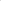 Szacunkowa wartość przedmiotowego zamówienia nie przekracza progów unijnych o jakich mowa 
w art. 3 ustawy Pzp.  Zamawiający nie przewiduje aukcji elektronicznej.Zamawiający nie przewiduje złożenia oferty w postaci katalogów elektronicznych.Zamawiający nie prowadzi postępowania w celu zawarcia umowy ramowej.Zamawiający nie zastrzega możliwości ubiegania się o udzielenie zamówienia wyłącznie 
przez Wykonawców, o których mowa w art. 94 Pzp, tj. mających status zakładu pracy chronionej, spółdzielnie socjalne oraz innych wykonawców, których głównym celem lub głównym celem działalności ich wyodrębnionych organizacyjnie jednostek, które będą realizowały zamówienie, jest społeczna i zawodowa integracja osób społecznie marginalizowanych.Wymagania w zakresie zatrudnienia na podstawie stosunku pracy, w okolicznościach, o których mowa w art. 95 ustawy Pzp: Zamawiający wymaga zatrudnienia na podstawie umowy o pracę przez wykonawcę lub podwykonawcę osób wykonujących wskazane poniżej czynności w trakcie realizacji zamówienia:Prace ziemne i rozbiórkowe,Wykonanie warstw podbudowy pod nawierzchnię z betonu asfaltowego i kostki brukowej,Układanie nawierzchni z betonu asfaltowego.Układanie nawierzchni z kostki brukowej,Roboty wykończeniowe.W trakcie realizacji zamówienia zamawiający uprawniony jest do wykonywania czynności kontrolnych wobec Wykonawcy odnośnie spełniania przez Wykonawcę lub podwykonawcę wymogu zatrudnienia na podstawie umowy o pracę osób wykonujących wskazane w punkcie 1 czynności. Zamawiający uprawniony jest w szczególności do: żądania oświadczeń i zanonimizowanych dokumentów w zakresie potwierdzenia spełniania ww. wymogów i dokonywania ich oceny,żądania wyjaśnień w przypadku wątpliwości w zakresie potwierdzenia spełniania ww. wymogów,przeprowadzania kontroli na miejscu wykonywania świadczenia.W trakcie realizacji zamówienia na każde wezwanie zamawiającego w wyznaczonym w tym wezwaniu terminie wykonawca przedłoży zamawiającemu wskazane poniżej dowody w celu potwierdzenia spełnienia wymogu zatrudnienia na podstawie umowy o pracę przez wykonawcę lub podwykonawcę osób wykonujących wskazane w punkcie 1 czynności w trakcie realizacji zamówienia:oświadczenie wykonawcy lub podwykonawcy o zatrudnieniu na podstawie umowy 
o pracę osób wykonujących czynności, których dotyczy pisemne wezwanie Zamawiającego. Oświadczenie to powinno zawierać w szczególności: dokładne określenie podmiotu składającego oświadczenie, datę złożenia oświadczenia, wskazanie, że objęte wezwaniem czynności wykonują osoby zatrudnione na podstawie umowy o pracę wraz ze wskazaniem liczby tych osób, rodzaju umowy o pracę i wymiaru etatu oraz podpis osoby uprawnionej do złożenia oświadczenia w imieniu wykonawcy lub podwykonawcy;poświadczoną za zgodność z oryginałem odpowiednio przez wykonawcę lub podwykonawcę kopię zanonimizowanych umowy/umów o pracę osób wykonujących 
w trakcie realizacji zamówienia czynności, których dotyczy ww. oświadczenie wykonawcy lub podwykonawcy (wraz z dokumentem regulującym zakres obowiązków, jeżeli został sporządzony). Kopia umowy/umów powinna zostać zanonimizowana w sposób zapewniający ochronę danych osobowych pracowników. Informacje takie jak: data zawarcia umowy, rodzaj umowy o pracę i wymiar etatu powinny być możliwe do zidentyfikowania;zaświadczenie właściwego oddziału ZUS, potwierdzające opłacanie przez wykonawcę lub podwykonawcę składek na ubezpieczenia społeczne i zdrowotne z tytułu zatrudnienia na podstawie umów o pracę za ostatni okres rozliczeniowy;poświadczoną za zgodność z oryginałem odpowiednio przez wykonawcę lub podwykonawcę kopię dowodu potwierdzającego zgłoszenie pracownika przez pracodawcę do ubezpieczeń, zanonimizowaną w sposób zapewniający ochronę danych osobowych pracowników. Zamawiający nie określa dodatkowych wymagań związanych z zatrudnianiem osób, o których mowa 
w art. 96 ust. 2 pkt 2 Pzp. IV. Opis przedmiotu zamówieniaPrzedmiot zamówienia obejmuje remonty dróg o nawierzchni bitumicznej na terenie miasta Wronki 
i został podzielony na dwie części:Część nr 1 – Wykonanie remontu nawierzchni asfaltowych ul. Jabłoniowej, Wiśniowej 
i Czereśniowej w m. Wronki poprzez frezowanie istniejącej nawierzchni i ułożenie nakładki asfaltowej warstwy ścieralnej gr. 5 cm na długości:- ul. Jabłoniowa - 0,260 mb,- ul. Wiśniowa – 0,220 mb,- ul. Czereśniowa – 0,220 mb.Część nr 2 - Wykonanie remontu nawierzchni asfaltowych ul. Łąkowej i ul. Łowieckiej w m. Wronki poprzez frezowanie istniejącej nawierzchni i ułożenie nakładki asfaltowej warstwy ścieralnej gr. 5 cm na długości:- ul. Łąkowa - 0,320 mb,- ul. Łowiecka – 0,430 mb.Wykonawca zobowiązany jest przed przystąpieniem do robót oznakować i zabezpieczyć miejsce prowadzonych prac. Odpowiedzialność za szkody wyrządzone podczas wykonywania robót ponosi Wykonawca. Wszelkie prace należy wykonać z zachowaniem wszelkich zasad bezpieczeństwa i zasad BHP.Szczegółowy opis części zamówienia.Część nr 1 - Remont nawierzchni asfaltowych ul. Jabłoniowej, Wiśniowej i Czereśniowej w m. Wronki:Zakres robót do wykonania obejmuje m.in.:
- roboty rozbiórkowe,- wymianę włazów żeliwnych studzienek ściekowych,- regulację pionową studni rewizyjnych kanalizacji deszczowej z wymianą włazów pokryw,-  regulację pionową studni rewizyjnych kanalizacji sanitarnej z wymianą włazów,- oczyszczenie nawierzchni,- skropienie nawierzchni emulsją asfaltową,- wykonanie podbudowy z mieszanki mineralno – bitumicznej AC8,- wykonanie nawierzchni z betonu asfaltowego AC8S,- frezowanie nawierzchni asfaltowej,- wykonanie nawierzchni z kostki brukowej gr. 8 cm przełożenie,- oznakowanie poziome jezdni materiałami cienkowarstwowymi,- ustawienie krawężników betonowych 12x25 na ławie betonowej,- ustawienie krawężników betonowych 15x30 na ławie betonowej,- ułożenie ścieku z dwóch rzędów kostki brukowej.Szczegółowy zakres zamówienia zawarty został w dokumentach zamówienia - załącznikach do SWZ: projekcie wykonawczym, STWiORB i kosztorysach ofertowych (3 szt.) oraz przedmiarach robót (3 szt.). Część nr 2 - Remont nawierzchni asfaltowych ul. Łąkowej i ul. Łowieckiej w m. Wronki:Zakres robót do wykonania obejmuje m.in.:
- roboty rozbiórkowe,- wymianę włazów żeliwnych studzienek ściekowych,- regulację pionową studni rewizyjnych kanalizacji deszczowej z wymianą włazów pokryw,-  regulację pionową studni rewizyjnych kanalizacji sanitarnej z wymianą włazów,- oczyszczenie nawierzchni,- skropienie nawierzchni emulsją asfaltową,- wykonanie podbudowy z mieszanki mineralno – bitumicznej AC8,- wykonanie nawierzchni z betonu asfaltowego AC8S,- frezowanie nawierzchni asfaltowej,- przełożenie nawierzchni z kostki brukowej gr. 8 cm przełożenie,- oznakowanie poziome jezdni materiałami cienkowarstwowymi,- ułożenie ścieku z dwóch rzędów kostki brukowej.Szczegółowy zakres zamówienia zawarty został w dokumentach zamówienia - załącznikach do SWZ: projektach wykonawczych, STWiORB i kosztorysach ofertowych (2 szt.) oraz przedmiarach robót (2 szt.). Wspólny Słownik Zamówień CPV: Zamawiający dokonał podziału zamówienia na części i dopuszcza składania ofert częściowych.Wykonawca może złożyć ofertę na jedną lub dwie części zamówienia.Maksymalna liczba części zamówienia, na które oferty częściowe może złożyć jeden Wykonawca 
wynosi 2.Wybór najkorzystniejszej oferty lub unieważnienie postępowania zostanie dokonany odrębnie 
dla każdej części zamówienia.Za każdym razem, gdy w dalszej części SWZ nie wskazano inaczej, poszczególne postanowienia 
SWZ odnoszą się do wszystkich części zamówienia.Zamawiający nie dopuszcza składania ofert wariantowych oraz w postaci katalogów elektronicznych.Zamawiający nie przewiduje zwrotu kosztów udziału w postępowaniu. Informacja o przewidywanych zamówieniach, o których mowa w art. 214 ust. 1 pkt 7 ustawy Pzp:Zamawiający nie przewiduje możliwości udzielenia zamówienia na podstawie art. 214 ust. 1 pkt 7 ustawy Pzp.V. Wizja lokalnaZamawiający nie przewiduje organizowania dla wykonawców wizji lokalnej. Zamawiający nie wymaga odbycia przez Wykonawcę wizji lokalnej, ani sprawdzenia dokumentów dostępnych na miejscu 
u Zmawiającego.VI. PodwykonawstwoWykonawca może powierzyć wykonanie części zamówienia podwykonawcy (podwykonawcom). Zamawiający nie zastrzega obowiązku osobistego wykonania przez Wykonawcę kluczowych części zamówienia.Zamawiający wymaga, aby w przypadku powierzenia części zamówienia podwykonawcom, Wykonawca wskazał w ofercie części zamówienia, których wykonanie zamierza powierzyć podwykonawcom oraz podał (o ile są mu wiadome na tym etapie) nazwy (firmy) tych pod Wykonawców.VII. Termin wykonania zamówieniaTermin realizacji zamówienia: Szczegółowe zagadnienia dotyczące terminu realizacji umowy uregulowane są w projektowanych postanowieniach umowy stanowiących załącznik nr 2 do SWZ.VIII. Warunki udziału w postępowaniuO udzielenie zamówienia mogą ubiegać się Wykonawcy, którzy nie podlegają wykluczeniu na zasadach określonych w Rozdziale IX SWZ, oraz spełniają określone przez Zamawiającego warunki udziału 
w postępowaniu.O udzielenie zamówienia mogą ubiegać się Wykonawcy, którzy spełniają warunki dotyczące:zdolności do występowania w obrocie gospodarczym: Zamawiający nie precyzuje w tym zakresie żadnych wymagań, których spełnianie Wykonawca byłby zobowiązany wykazać 
w sposób szczególny.uprawnień do prowadzenia określonej działalności gospodarczej lub zawodowej, 
o ile wynika to z odrębnych przepisów:Zamawiający nie precyzuje w tym zakresie żadnych wymagań, których spełnianie Wykonawca byłby zobowiązany wykazać w sposób szczególny.sytuacji ekonomicznej lub finansowej:Zamawiający nie precyzuje w tym zakresie żadnych wymagań, których spełnianie Wykonawca byłby zobowiązany wykazać w sposób szczególny.zdolności technicznej lub zawodowej:Zamawiający uzna warunek za spełniony, jeżeli Wykonawca wykaże, że wykonał 
nie wcześniej niż w okresie ostatnich 5 lat, a jeżeli okres prowadzenia działalności jest krótszy 
- w tym okresie, co najmniej jedną robotę budowlaną (budowa, przebudowa, remont) polegającą na ułożeniu nawierzchni asfaltowej warstwy ścieralnej o powierzchni min. 1.000,00 m2 – dotyczy Części 1 i 2 zamówienia.W przypadku, gdy Wykonawca złoży ofertę na dwie części zamówienia, wówczas musi wykazać, 
że wykonał dwa zamówienia polegające na ułożeniu nawierzchni asfaltowej warstwy ścieralnej 
o powierzchni min. 1.000,00 m2 każda. Na potwierdzenie faktu, że zadania wymienione w wykazie robót budowlanych zostały wykonane należycie, Wykonawca zobowiązany jest załączyć dowody. Dowodami, o których mowa, są referencje bądź inne dokumenty sporządzone przez podmiot, na rzecz którego roboty budowlane zostały wykonane, a jeżeli wykonawca z przyczyn niezależnych od niego nie jest w stanie uzyskać tych dokumentów – inne odpowiednie dokumenty.Ocena spełnienia warunku zostanie dokonana na podstawie wykazu wykonanych robót budowlanych złożonego przez Wykonawcę (załącznik nr 4 do SWZ) wraz z załącznikami – dowodami.Konieczne jest, aby przedkładane dowody potwierdzające, że wykonane przez Wykonawców roboty budowlane zostały wykonane należycie, zawierały jednoznaczne i nie budzące wątpliwości potwierdzenie należytego wykonania i nie zawierały sprzecznych z wykazem informacji.Zamawiający uzna warunek za spełniony, jeżeli Wykonawca wykaże, że dysponuje lub będzie dysponował osobami zdolnymi do wykonania zamówienia, tj. co najmniej jedną osobą, która posiada uprawnienia budowlane do kierowania robotami budowlanymi w specjalności drogowej (lub odpowiadające im równoważne uprawnienia budowlane do kierowania robotami budowlanymi) – dotyczy Części 1 i 2 zamówieniaSpełnienie ww. warunku udziału w postępowaniu nie jest uzależnione od tego, na jaką liczbę części Wykonawca złoży ofertę.Ocena spełnienia warunku zostanie dokonana na podstawie wypełnionego przez Wykonawcę wykazu osób, którego wzór stanowi załącznik nr 5 do SWZ.UWAGA!!! Przez „uprawnienia budowlane” Zamawiający rozumie uprawnienia budowlane, o których mowa w ustawie Prawo budowlane oraz w Rozporządzeniu Ministra Inwestycji i Rozwoju z dnia 
29 kwietnia 2019 r. w sprawie samodzielnych funkcji technicznych w budownictwie (Dz.U. z 2019 r. 
poz. 831) lub odpowiadające im ważne uprawnienia budowlane, wydane na podstawie uprzednio obowiązujących przepisów prawa, lub odpowiadających przepisów obowiązujących na terenie kraju, w którym Wykonawca ma siedzibę lub miejsca zamieszkania, uznanych przez właściwy organ, zgodnie z ustawą z dnia 22 grudnia 2015 r. o zasadach uznawania kwalifikacji zawodowych nabytych w krajach członkowskich Unii Europejskiej (t.j. Dz.U. z 2020 r. poz. 220 ze zm.).W przypadku osób, które są obywatelami państw członkowskich Unii Europejskiej, Konfederacji Szwajcarskiej oraz państw członkowskich Europejskiego Porozumienia o Wolnym Handlu (EFTA) –stron umowy o Europejskim Obszarze Gospodarczym (w rozumieniu art. 4a ustawy z dnia 15 grudnia 2000 r. o samorządach zawodowych architektów oraz inżynierów budownictwa (j.t. Dz.U. z 2019 r., poz. 1117), osoby wyznaczone do realizacji zamówienia posiadają uprawnienia budowlane do kierowania robotami budowlanymi, wyszczególnione powyżej jeżeli: - nabyły kwalifikacje zawodowe do wykonywania działalności w budownictwie, równoznacznej wykonywaniu samodzielnych funkcji technicznych w budownictwie na terytorium Rzeczypospolitej Polskiej, odpowiadające posiadaniu uprawnień budowlanych do kierowania robotami budowlanymi, oraz - posiadają odpowiednią decyzję o uznaniu kwalifikacji zawodowych lub, w przypadku braku decyzji 
o uznaniu kwalifikacji zawodowych, zostały spełnione w stosunku do tych osób wymagania, o których mowa w art. 20a ust. 2-6 ustawy z dnia 15 grudnia 2000 r. o samorządach zawodowych architektów oraz inżynierów budownictwa, dotyczące świadczenia usług transgranicznych.Zamawiający może na każdym etapie postępowania, uznać, że Wykonawca nie posiada wymaganych zdolności, jeżeli posiadanie przez wykonawcę sprzecznych interesów, w szczególności zaangażowanie zasobów technicznych lub zawodowych wykonawcy w inne przedsięwzięcia gospodarcze wykonawcy może mieć negatywny wpływ na realizację zamówienia. Wykonawcy wspólnie ubiegający się o udzielenie zamówienia wypełniają w formularzu ofertowym oświadczenie, z którego wynika, które dostawy/usługi/roboty wykonają poszczególni wykonawcy 
w odniesieniu do warunków, które zostały opisane w ust. 2 - zgodnie z załącznikiem nr 1a, 1b do SWZ.IX. Podstawy wykluczenia z postępowaniaZ postępowania o udzielenie zamówienia, z zastrzeżeniem art. 110 ust. 2 i 3 ustawy Pzp, Zamawiający wykluczy Wykonawców, w stosunku do których zachodzi którakolwiek z okoliczności wskazanych w:art. 108 ust. 1 ustawy Pzp:będącego osobą fizyczną, którego prawomocnie skazano za przestępstwo: udziału w zorganizowanej grupie przestępczej albo związku mającym na celu popełnienie przestępstwa lub przestępstwa skarbowego, o którym mowa w art. 258 Kodeksu karnego, handlu ludźmi, o którym mowa w art. 189a Kodeksu karnego, o którym mowa w art. 228–230a, art. 250a Kodeksu karnego lub w art. 46 lub art. 48 ustawy 
z dnia 25 czerwca 2010 r. o sporcie, finansowania przestępstwa o charakterze terrorystycznym, o którym mowa w art. 165a 
Kodeksu karnego, lub przestępstwo udaremniania lub utrudniania stwierdzenia przestępnego pochodzenia pieniędzy lub ukrywania ich pochodzenia, o którym mowa w art. 299 Kodeksu karnego, o charakterze terrorystycznym, o którym mowa w art. 115 § 20 Kodeksu karnego, lub mające na celu popełnienie tego przestępstwa, powierzenia wykonywania pracy małoletniemu cudzoziemcowi, o którym mowa 
w art. 9 ust. 2 ustawy z dnia 15 czerwca 2012 r. o skutkach powierzania wykonywania pracy cudzoziemcom przebywającym wbrew przepisom na terytorium Rzeczypospolitej Polskiej (Dz. U. poz. 769), przeciwko obrotowi gospodarczemu, o których mowa w art. 296–307 Kodeksu karnego, przestępstwo oszustwa, o którym mowa w art. 286 Kodeksu karnego, przestępstwo przeciwko wiarygodności dokumentów, o których mowa w art. 270–277d Kodeksu karnego, 
lub przestępstwo skarbowe, o którym mowa w art. 9 ust. 1 i 3 lub art. 10 ustawy z dnia 15 czerwca 2012 r. o skutkach powierzania wykonywania pracy cudzoziemcom przebywającym wbrew przepisom 
na terytorium Rzeczypospolitej Polskiej – lub za odpowiedni czyn zabroniony określony w przepisach prawa obcego; jeżeli urzędującego członka jego organu zarządzającego lub nadzorczego, wspólnika spółki w spółce jawnej lub partnerskiej albo komplementariusza w spółce komandytowej 
lub komandytowo-akcyjnej lub prokurenta prawomocnie skazano za przestępstwo, o którym mowa w pkt 1; wobec którego wydano prawomocny wyrok sądu lub ostateczną decyzję administracyjną 
o zaleganiu z uiszczeniem podatków, opłat lub składek na ubezpieczenie społeczne 
lub zdrowotne, chyba że wykonawca odpowiednio przed upływem terminu do składania wniosków o dopuszczenie do udziału w postępowaniu albo przed upływem terminu składania ofert dokonał płatności należnych podatków, opłat lub składek na ubezpieczenie społeczne 
lub zdrowotne wraz z odsetkami lub grzywnami lub zawarł wiążące porozumienie w sprawie spłaty tych należności; wobec którego prawomocnie orzeczono zakaz ubiegania się o zamówienia publiczne; jeżeli zamawiający może stwierdzić, na podstawie wiarygodnych przesłanek, że wykonawca
zawarł z innymi wykonawcami porozumienie mające na celu zakłócenie konkurencji, 
w szczególności jeżeli należąc do tej samej grupy kapitałowej w rozumieniu ustawy z dnia 16 lutego 2007 r. o ochronie konkurencji i konsumentów, złożyli odrębne oferty, oferty częściowe 
lub wnioski o dopuszczenie do udziału w postępowaniu, chyba że wykażą, że przygotowali 
te oferty lub wnioski niezależnie od siebie;jeżeli, w przypadkach, o których mowa w art. 85 ust. 1, doszło do zakłócenia konkurencji wynikającego z wcześniejszego zaangażowania tego wykonawcy lub podmiotu, który należy 
z wykonawcą do tej samej grupy kapitałowej w rozumieniu ustawy z dnia 16 lutego 2007 r. 
o ochronie konkurencji i konsumentów, chyba że spowodowane tym zakłócenie konkurencji może być wyeliminowane w inny sposób niż przez wykluczenie wykonawcy z udziału w postępowaniu o udzielenie zamówienia.art. 109 ust. 1 pkt 1, 4 ustawy Pzp:Zamawiający dodatkowo wykluczy z udziału w postępowaniu Wykonawcę:który naruszył obowiązki dotyczące płatności podatków, opłat lub składek na ubezpieczenia społeczne lub zdrowotne, z wyjątkiem przypadku, o którym mowa w art. 108 ust. 1 pkt 3, chyba że wykonawca odpowiednio przed upływem terminu do składania wniosków o dopuszczenie do udziału w postępowaniu albo przed upływem terminu składania ofert dokonał płatności należnych podatków, opłat lub składek na ubezpieczenia społeczne lub zdrowotne wraz 
z odsetkami lub grzywnami lub zawarł wiążące porozumienie w sprawie spłaty tych należności;w stosunku do którego otwarto likwidację, ogłoszono upadłość, którego aktywami zarządza likwidator lub sąd, zawarł układ z wierzycielami, którego działalność gospodarcza jest zawieszona albo znajduje się on w innej tego rodzaju sytuacji wynikającej z podobnej procedury przewidzianej w przepisach miejsca wszczęcia tej procedury.Wykluczenie Wykonawcy następuje zgodnie z art. 111 ustawy Pzp.X. Podmiotowe środki dowodowe. Oświadczenia i dokumenty, jakie zobowiązani są dostarczyć Wykonawcy w celu potwierdzenia spełniania warunków udziału w postępowaniu oraz wykazania braku podstaw wykluczeniaZgodnie z art. 63 ust. 2 ustawy Pzp ofertę, oświadczenie, o którym mowa w art. 125 ust. 1 składa 
się, pod rygorem nieważności w formie elektronicznej (tj. opatrzonej podpisem kwalifikowanym) 
lub w postaci elektronicznej opatrzonej podpisem zaufanym lub podpisem osobistym.Sposób sporządzenia dokumentów elektronicznych musi być zgody z wymaganiami określonymi 
w rozporządzeniu Prezesa Rady Ministrów z dnia 30 grudnia 2020 r. w sprawie sposobu sporządzania 
i przekazywania informacji oraz wymagań technicznych dla dokumentów elektronicznych oraz środków komunikacji elektronicznej w postępowaniu o udzielenie zamówienia publicznego lub konkursie 
(Dz. U. z 2020 poz. 2452) oraz rozporządzeniu Ministra Rozwoju, Pracy i Technologii z dnia 23 grudnia 2020 r. w sprawie podmiotowych środków dowodowych oraz innych dokumentów lub oświadczeń, jakich może żądać zamawiający od wykonawcy (Dz. U. z 2020 poz. 2415). Dokumenty składane RAZEM Z OFERTĄ:Formularz ofertowy - sporządzony na podstawie wzoru stanowiącego załącznik 1a, 1b do SWZ 
(w zależności od tego, na którą część zamówienia Wykonawca składa ofertę);Wymagana forma:Formularz musi być złożony w formie elektronicznej (tj. opatrzonej podpisem kwalifikowanym)
lub w postaci elektronicznej opatrzonej podpisem zaufanym lub podpisem osobistym osoby upoważnionej do reprezentowania wykonawców zgodnie z formą reprezentacji określoną 
w dokumencie rejestrowym właściwym dla formy organizacyjnej lub innym dokumencie.Aktualne na dzień składania ofert oświadczenie o spełnianiu warunków udziału 
w postępowaniu oraz o braku podstaw do wykluczenia z postępowania (art. 125 ust. 1 ustawy Pzp) – zgodnie z załącznikiem nr 3 do SWZ;Informacje zawarte w oświadczeniu, o którym mowa powyżej stanowią wstępne potwierdzenie, 
że Wykonawca nie podlega wykluczeniu oraz spełnia warunki udziału w postępowaniu.Wymagana forma:Oświadczenie składane jest pod rygorem nieważności w formie elektronicznej (tj. opatrzonej podpisem kwalifikowanym) lub w postaci elektronicznej opatrzonej podpisem zaufanym, 
lub podpisem osobistym osoby upoważnionej do reprezentowania wykonawców zgodnie z formą reprezentacji określoną w dokumencie rejestrowym właściwym dla formy organizacyjnej lub innym dokumencie.Oświadczenie składają odrębnie:wykonawca/każdy spośród wykonawców wspólnie ubiegających się o udzielenie zamówienia. W takim przypadku oświadczenie potwierdza brak podstaw wykluczenia wykonawcy 
oraz spełnianie warunków udziału w postępowaniu w zakresie, w jakim każdy z wykonawców wykazuje spełnianie warunków udziału w postępowaniu;podmiot trzeci, na którego potencjał powołuje się wykonawca celem potwierdzenia spełnienia warunków udziału w postępowaniu. W takim przypadku oświadczenie potwierdza brak podstaw wykluczenia podmiotu oraz spełnianie warunków udziału w postępowaniu 
w zakresie, w jakim podmiot udostępnia swoje zasoby wykonawcy;KOSZTORYS(y) OFERTOWY(e) (odrębnie dla każdej części zamówienia) - wypełnione 
i podpisane kwalifikowanym podpisem elektronicznym pod rygorem nieważności w formie elektronicznej (tj. opatrzonej podpisem kwalifikowanym) lub w postaci elektronicznej opatrzonej podpisem zaufanym, lub podpisem osobistym osoby upoważnionej do reprezentowania wykonawców zgodnie z formą reprezentacji określoną w dokumencie rejestrowym właściwym dla formy organizacyjnej lub innym dokumencie.Na część zamówienia nr 1 należy sporządzić trzy kosztorysy ofertowe w oparciu o kosztorysy ofertowe i przedmiary robót Zamawiającego, stanowiące załączniki nr 11a i 11b (ul. Jabłoniowa), 
nr 11c i 11 d (ul. Wiśniowa), nr 11e i 11 f (ul. Czereśniowa) do SWZ.Na część zamówienia nr 2 należy sporządzić dwa kosztorysy ofertowe w oparciu o kosztorysy ofertowe i przedmiary robót Zamawiającego, stanowiące załączniki nr 12a i 12b (ul. Łąkowa), 
nr 12e i 12 f (ul. Łowiecka) do SWZ.Kosztorys(y) ofertowy(e) należy sporządzić metodą uproszczoną w oparciu o kosztorys(y) ofertowy(e) Zamawiającego – zgodny(e) w zakresie przedmiotu robót. Wykonawca zobowiązany jest do wyceny wszystkich elementów (pozycji) z kosztorysu(ów) załączonego(ych) do SWZ. Zamawiający w zakresie zmian przedmiaru dopuszcza jedynie takie zmiany, które nie wpływają na całościowy przedmiar wycenianej pozycji, np. szt. 1 - kpl. 1. Wykonawca nie ma prawa bez zgody Zamawiającego do dokonywania zmian w pozycjach zawartych w przekazanych kosztorysach ofertowych  (np. dopisywania pozycji, zmiany ilości, itp.). Jeżeli w wyniku dokonanej przez siebie analizy i obliczenia ilości przedmiotu zamówienia uzna je za niewłaściwe, to zmiany ilości przedmiotu zamówienia Wykonawca może dochodzić w ramach procedury pytań, zgodnie z art. 135 ustawy Pzp. W kosztorysie(ach) ofertowym(ch) należy podać wartość zamówienia w zł netto, wartość podatku VAT w zł i wartość zamówienia w zł brutto, po zaokrągleniu do dwóch miejsc po przecinku oraz podpisać kwalifikowanym podpisem elektronicznym, podpisem osobistym lub podpisem zaufanym. Wymagana forma:Kosztorys(y) ofertowy(e) musi/muszą być złożony(e) w oryginale pod rygorem nieważności 
w formie elektronicznej (tj. opatrzonej podpisem kwalifikowanym) lub w postaci elektronicznej opatrzonej podpisem zaufanym, lub podpisem osobistym osoby upoważnionej do reprezentowania wykonawców zgodnie z formą reprezentacji określoną w dokumencie rejestrowym właściwym dla formy organizacyjnej lub innym dokumencie.Samooczyszczenie – jeżeli dotyczy - w okolicznościach określonych w art. 108 ust. 1 pkt 1, 2, 5 i 6 oraz art. 109 ust. 1 pkt 2 i 4 ustawy Pzp, wykonawca nie podlega wykluczeniu jeżeli udowodni zamawiającemu, że spełnił łącznie następujące przesłanki:naprawił lub zobowiązał się do naprawienia szkody wyrządzonej przestępstwem, wykroczeniem lub swoim nieprawidłowym postępowaniem, w tym poprzez zadośćuczynienie pieniężne;wyczerpująco wyjaśnił fakty i okoliczności związane z przestępstwem, wykroczeniem lub swoim nieprawidłowym postępowaniem oraz spowodowanymi przez nie szkodami, aktywnie współpracując odpowiednio z właściwymi organami, w tym organami ścigania lub zamawiającym;podjął konkretne środki techniczne, organizacyjne i kadrowe, odpowiednie 
dla zapobiegania dalszym przestępstwom, wykroczeniom lub nieprawidłowemu postępowaniu, w szczególności:zerwał wszelkie powiązania z osobami lub podmiotami odpowiedzialnymi 
za nieprawidłowe postępowanie wykonawcy,zreorganizował personel,wdrożył system sprawozdawczości i kontroli,utworzył struktury audytu wewnętrznego do monitorowania przestrzegania przepisów, wewnętrznych regulacji lub standardów,wprowadził wewnętrzne regulacje dotyczące odpowiedzialności i odszkodowań 
za nieprzestrzeganie przepisów, wewnętrznych regulacji lub standardów.Zamawiający ocenia, czy podjęte przez wykonawcę czynności są wystarczające do wykazania jego rzetelności, uwzględniając wagę i szczególne okoliczności czynu wykonawcy, a jeżeli uzna, 
że nie są wystarczające, wyklucza wykonawcę.Zobowiązanie podmiotu udostępniającego zasoby - jeżeli dotyczy;Zobowiązanie podmiotu udostępniającego zasoby (lub inny podmiotowy środek dowodowy), potwierdza, że stosunek łączący wykonawcę z podmiotami udostępniającymi zasoby gwarantuje rzeczywisty dostęp do tych zasobów oraz określa w szczególności:zakres dostępnych wykonawcy zasobów podmiotu udostępniającego zasoby;sposób i okres udostępnienia wykonawcy i wykorzystania przez niego zasobów podmiotu udostępniającego te zasoby przy wykonywaniu zamówienia;czy i w jakim zakresie podmiot udostępniający zasoby, na zdolnościach którego wykonawca polega w odniesieniu do warunków udziału w postępowaniu dotyczących wykształcenia, kwalifikacji zawodowych lub doświadczenia, zrealizuje roboty budowlane lub usługi, których wskazane zdolności dotyczą.Wymagana forma:Zobowiązanie musi być złożone w formie elektronicznej (z użyciem podpisu kwalifikowanego) 
lub w postaci elektronicznej opatrzonej podpisem zaufanym, lub podpisem osobistym.W przypadku gdy zobowiązanie zostało sporządzone jako dokument w postaci papierowej 
i opatrzone własnoręcznym podpisem, przekazuje się cyfrowe odwzorowanie tego dokumentu opatrzone kwalifikowanym podpisem elektronicznym, podpisem zaufanym lub podpisem osobistym, poświadczającym zgodność cyfrowego odwzorowania z dokumentem w postaci papierowej. Poświadczenia zgodności cyfrowego odwzorowania z dokumentem w postaci papierowej, dokonuje odpowiednio wykonawca lub wykonawca wspólnie ubiegający 
się o udzielenie zamówienia lub notariusz. W rozporządzeniu, o którym mowa w ust. 1  zawarte zostały zapisy dotyczące cyfrowego odwzorowania, poświadczania. Pełnomocnictwo - jeżeli dotyczy;Gdy umocowanie osoby składającej ofertę nie wynika z dokumentów rejestrowych, wykonawca, który składa ofertę za pośrednictwem pełnomocnika, powinien dołączyć do oferty dokument pełnomocnictwa obejmujący swym zakresem umocowanie do złożenia oferty lub do złożenia oferty i podpisania umowy. W przypadku wykonawców ubiegających się wspólnie o udzielenie zamówienia wykonawcy 
są zobowiązani do ustanowienia pełnomocnika. Dokument pełnomocnictwa, z treści którego będzie wynikało umocowanie do reprezentowania w postępowaniu o udzielenie zamówienia 
tych wykonawców, należy załączyć do oferty. Pełnomocnictwo powinno być załączone do oferty i powinno zawierać w szczególności wskazanie:postępowania o zamówienie publiczne, którego dotyczy,wszystkich wykonawców ubiegających się wspólnie o udzielenie zamówienia wymienionych z nazwy z określeniem adresu siedziby,ustanowionego pełnomocnika oraz zakresu jego umocowania.Wymagana forma:Pełnomocnictwo musi być złożone w oryginale w takiej samej formie jak składana oferta tj. w formie elektronicznej czyli opatrzony kwalifikowanym podpisem elektronicznym, podpisem zaufanym 
lub podpisem osobistym. Dopuszcza się także złożenie elektronicznej kopii (skanu) pełnomocnictwa sporządzonego uprzednio w formie pisemnej, w formie elektronicznego poświadczenia sporządzonego stosownie do art. 97 §2 ustawy z dnia 14 lutego 1991 r. Prawo 
o notariacie (Dz.U. z 2002 r. Nr 42 z późn. zm.), które to poświadczenie notariusz opatruje kwalifikowanym podpisem elektronicznym, bądź też poprzez opatrzenie skanu pełnomocnictwa sporządzonego uprzednio w formie pisemnej kwalifikowanym podpisem, podpisem zaufanym 
lub podpisem osobistym mocodawcy. Elektroniczna kopia pełnomocnictwa nie może 
być uwierzytelniona przez upełnomocnionego. W rozporządzeniu, o którym mowa w ust. 1  zawarte zostały zapisy dotyczące cyfrowego odwzorowania, poświadczania. Oświadczenie wykonawców wspólnie ubiegających się o udzielenie zamówienia - jeżeli dotyczy;Wykonawcy wspólnie ubiegający się o udzielenie zamówienia, spośród których tylko jeden spełnia warunek dotyczący uprawnień, są zobowiązani dołączyć do oferty oświadczenie, z którego wynika, które usługi wykonają poszczególni wykonawcy.Wykonawcy wspólnie ubiegający się o udzielenie zamówienia mogą polegać na zdolnościach tych z wykonawców, którzy wykonają usługi, do realizacji których te zdolności są wymagane. W takiej sytuacji wykonawcy są zobowiązani dołączyć do oferty oświadczenie, z którego wynika, które usługi wykonają poszczególni wykonawcy.Wymagana forma:Wykonawcy składają oświadczenia w formie elektronicznej lub w postaci elektronicznej opatrzonej podpisem zaufanym, lub podpisem osobistym osoby upoważnionej do reprezentowania wykonawców zgodnie z formą reprezentacji określoną w dokumencie rejestrowym właściwym 
dla formy organizacyjnej lub innym dokumencie. W rozporządzeniu, o którym mowa 
w ust. 1  zawarte zostały zapisy dotyczące cyfrowego odwzorowania, poświadczania. Zastrzeżenie tajemnicy przedsiębiorstwa – jeżeli dotyczy - w sytuacji, gdy oferta lub inne dokumenty składane w toku postępowania będą zawierały tajemnicę przedsiębiorstwa, wykonawca, wraz z przekazaniem takich informacji, zastrzega, że nie mogą być one udostępniane, oraz wykazuje, że zastrzeżone informacje stanowią tajemnicę przedsiębiorstwa w rozumieniu przepisów ustawy z 16 kwietnia 1993 r. o zwalczaniu nieuczciwej konkurencji.Wymagana forma:Dokument musi być złożony w formie elektronicznej lub w postaci elektronicznej opatrzonej podpisem zaufanym, lub podpisem osobistym osoby upoważnionej do reprezentowania wykonawców zgodnie z formą reprezentacji określoną w dokumencie rejestrowym właściwym 
dla formy organizacyjnej lub innym dokumencie. W rozporządzeniu, o którym mowa w ust. 1 zawarte zostały zapisy dotyczące cyfrowego odwzorowania, poświadczania. Dokumenty składane NA WEZWANIE:Zgodnie z art. 274 ust. 1 ustawy Pzp, zamawiający przed wyborem najkorzystniejszej oferty wezwie wykonawcę, którego oferta została najwyżej oceniona, do złożenia w wyznaczonym terminie, 
nie krótszym niż 5 dni, aktualnych na dzień złożenia, podmiotowych środków dowodowych.Wykaz podmiotowych środków dowodowych, które Wykonawca składa na wezwanie Zamawiającego na potwierdzenie spełniania warunków udziału w postępowaniu dotyczących (dotyczy Wykonawcy, którego oferta została najwyżej oceniona): zdolności do występowania w obrocie gospodarczym (art. 112 ust. 2 pkt 1 ustawy Pzp),Zamawiający nie wymaga złożenia podmiotowych środków dowodowych, ponieważ 
nie precyzuje żadnych warunków w tym zakresie.uprawnienia do prowadzenia określonej działalności gospodarczej lub zawodowej, 
o ile wynika to z odrębnych przepisów (art. 112 ust. 2 pkt 2 ustawy Pzp),Zamawiający nie wymaga złożenia podmiotowych środków dowodowych, ponieważ 
nie precyzuje żadnych warunków w tym zakresie.sytuacji ekonomicznej lub finansowej (art. 112 ust. 2 pkt 3 ustawy Pzp)Zamawiający nie wymaga złożenia podmiotowych środków dowodowych, ponieważ 
nie precyzuje żadnych warunków w tym zakresie.4.	zdolności technicznej lub zawodowej, tj. potencjału technicznego Wykonawcy (art. 112 ust. 2 pkt 4 ustawy Pzp).Zamawiający wymaga następujących dokumentów w odniesieniu do tego warunku:wykazu robót budowlanych wykonanych nie wcześniej niż w okresie ostatnich 5 lat, a jeżeli okres prowadzenia działalności jest krótszy – w tym okresie, wraz z podaniem ich rodzaju, wartości, daty i miejsca wykonania oraz podmiotów, na rzecz których roboty te zostały wykonane, oraz załączeniem dowodów określających, czy te roboty budowlane zostały wykonane należycie, przy czym dowodami, o których mowa, są referencje bądź inne dokumenty sporządzone przez podmiot, na rzecz którego roboty budowlane zostały wykonane, a jeżeli wykonawca z przyczyn niezależnych od niego nie jest w stanie uzyskać tych dokumentów – inne odpowiednie dokumenty – załącznik nr 4 do SWZ;wykazu osób, skierowanych przez wykonawcę do realizacji zamówienia publicznego, 
w szczególności odpowiedzialnych za świadczenie dostaw, kontrolę jakości lub kierowanie robotami budowlanymi, wraz z informacjami na temat ich kwalifikacji zawodowych, uprawnień, doświadczenia i wykształcenia niezbędnych do wykonania zamówienia publicznego, a także zakresu wykonywanych przez nie czynności oraz informacją 
o podstawie do dysponowania tymi osobami – załącznik nr 5 do SWZ.3.2	W celu potwierdzenia braku podstaw wykluczenia Wykonawcy z udziału w postępowaniu o udzielenie zamówienia, o których mowa w art. 108 ustawy Pzp i art. 109 ust. 1 pkt 1 i 4 Wykonawca składa następujące podmiotowe środki dowodowe (dotyczy Wykonawcy, którego oferta została najwyżej oceniona): oświadczenie wykonawcy o aktualności informacji zawartych w oświadczeniu, o którym mowa w art. 125 ust. 1 ustawy, w zakresie podstaw wykluczenia z postępowania wskazanych 
przez zamawiającego, o których mowa w Rozdziale IX SWZ.Wzór oświadczenia stanowi załącznik nr 6 do SWZ.Oświadczenie składają odrębnie:wykonawca/każdy spośród wykonawców wspólnie ubiegających się o udzielenie zamówienia. W takim przypadku oświadczenie potwierdza brak podstaw wykluczenia wykonawcy oraz spełnianie warunków udziału w postępowaniu w zakresie, w jakim każdy z wykonawców wykazuje spełnianie warunków udziału w postępowaniu;podmiot trzeci, na którego potencjał powołuje się wykonawca celem potwierdzenia spełnienia warunków udziału w postępowaniu. W takim przypadku oświadczenie potwierdza brak podstaw wykluczenia podmiotu oraz spełnianie warunków udziału w postępowaniu w zakresie, w jakim podmiot udostępnia swoje zasoby wykonawcy;Wykonawca nie jest zobowiązany do złożenia podmiotowych środków dowodowych, które zamawiający posiada, jeżeli wykonawca wskaże te środki oraz potwierdzi ich prawidłowość 
i aktualność.Wykonawca składa podmiotowe środki dowodowe aktualne na dzień ich złożenia.Wykonawca nie jest zobowiązany do złożenia podmiotowych środków dowodowych, które zamawiający posiada, jeżeli Wykonawca wskaże te środki oraz potwierdzi ich prawidłowość 
i aktualność.W zakresie nieuregulowanym ustawą Pzp lub niniejszą SWZ do oświadczeń i dokumentów składanych przez Wykonawcę w postępowaniu zastosowanie mają w szczególności przepisy rozporządzenia Ministra Rozwoju Pracy i Technologii z dnia 23 grudnia 2020 r. w sprawie podmiotowych środków dowodowych oraz innych dokumentów lub oświadczeń, jakich może żądać zamawiający 
od wykonawcy oraz rozporządzenia Prezesa Rady Ministrów z dnia 30 grudnia 2020 r. w sprawie sposobu sporządzania i przekazywania informacji oraz wymagań technicznych dla dokumentów elektronicznych oraz środków komunikacji elektronicznej w postępowaniu o udzielenie zamówienia publicznego lub konkursie.XI. Poleganie na zasobach innych podmiotówWykonawca może w celu potwierdzenia spełniania warunków udziału polegać na zdolnościach technicznych lub zawodowych podmiotów udostępniających zasoby, niezależnie od charakteru prawnego łączących go z nimi stosunków prawnych.W odniesieniu do warunków dotyczących doświadczenia, wykonawcy mogą polegać na zdolnościach podmiotów udostępniających zasoby, jeśli podmioty te wykonają świadczenie do realizacji którego 
te zdolności są wymagane.Wykonawca, który polega na zdolnościach lub sytuacji podmiotów udostępniających zasoby, składa, wraz z ofertą, zobowiązanie podmiotu udostępniającego zasoby do oddania mu do dyspozycji niezbędnych zasobów na potrzeby realizacji danego zamówienia lub inny podmiotowy środek dowodowy potwierdzający, że Wykonawca realizując zamówienie, będzie dysponował niezbędnymi zasobami tych podmiotów. Wzór oświadczenia stanowi załącznik nr 7 do SWZ.Zamawiający ocenia, czy udostępniane wykonawcy przez podmioty udostępniające zasoby zdolności techniczne lub zawodowe, pozwalają na wykazanie przez wykonawcę spełniania warunków udziału 
w postępowaniu, a także bada, czy nie zachodzą wobec tego podmiotu podstawy wykluczenia, które zostały przewidziane względem wykonawcy.Jeżeli zdolności techniczne lub zawodowe podmiotu udostępniającego zasoby nie potwierdzają spełniania przez wykonawcę warunków udziału w postępowaniu lub zachodzą wobec tego podmiotu podstawy wykluczenia, zamawiający żąda, aby Wykonawca w terminie określonym przez zamawiającego zastąpił ten podmiot innym podmiotem lub podmiotami albo wykazał, 
że samodzielnie spełnia warunki udziału w postępowaniu.UWAGA: Wykonawca nie może, po upływie terminu składania ofert, powoływać się na zdolności 
lub sytuację podmiotów udostępniających zasoby, jeżeli na etapie składania ofert nie polegał 
on w danym zakresie na zdolnościach lub sytuacji podmiotów udostępniających zasoby.Wykonawca, w przypadku polegania na zdolnościach lub sytuacji podmiotów udostępniających zasoby, przedstawia, wraz z oświadczeniem, o którym mowa w Rozdziale X ust. 2 pkt 2 SWZ, także oświadczenie podmiotu udostępniającego zasoby, potwierdzające brak podstaw wykluczenia tego podmiotu oraz odpowiednio spełnianie warunków udziału w postępowaniu, w zakresie, w jakim Wykonawca powołuje się na jego zasoby, zgodnie z katalogiem dokumentów określonych w Rozdziale X SWZ.                                                                                                                                                                                                                                                                                                                                                      XII. Informacja dla Wykonawców wspólnie ubiegających się o udzielenie zamówieniaWykonawcy mogą wspólnie ubiegać się o udzielenie zamówienia. W takim przypadku Wykonawcy ustanawiają pełnomocnika do reprezentowania ich w postępowaniu albo do reprezentowania 
i zawarcia umowy w sprawie zamówienia publicznego. Pełnomocnictwo winno być załączone 
do oferty. W przypadku Wykonawców wspólnie ubiegających się o udzielenie zamówienia, oświadczenia, 
o których mowa w Rozdziale X ust. 2 pkt 2 SWZ, składa każdy z Wykonawców. Oświadczenia 
te potwierdzają brak podstaw wykluczenia oraz spełnianie warunków udziału w zakresie, w jakim każdy z Wykonawców wykazuje spełnianie warunków udziału w postępowaniu.Wykonawcy wspólnie ubiegający się o udzielenie zamówienia dołączają do oferty oświadczenie, 
z którego wynika, które usługi/dostawy/roboty wykonają poszczególni wykonawcy (załącznik nr 13 do SWZ).Oświadczenia i dokumenty potwierdzające brak podstaw do wykluczenia z postępowania składa każdy z Wykonawców wspólnie ubiegających się o zamówienie.XIII. Informacje o sposobie porozumiewania się zamawiającego z Wykonawcami oraz przekazywania oświadczeń lub dokumentówINFORMACJE OGÓLNEPostępowanie o udzielenie zamówienia prowadzone jest w języku polskim w formie elektronicznej 
za pośrednictwem platformazakupowa.plLink do postępowania dostępny jest na Profilu Nabywcy Zamawiającego: https://platformazakupowa.pl/wronkiWymagania techniczne i organizacyjne wysyłania i odbierania dokumentów elektronicznych, elektronicznych kopii dokumentów i oświadczeń oraz informacji przekazywanych przy ich użyciu opisane zostały w Regulaminie platformazakupowa.pl zwanym dalej „regulaminem”, dostępnym 
na stronie głównej platformy (załącznik nr 11 do niniejszej SWZ). Rejestracja i korzystanie z Platformy jest bezpłatne. Dokonując rejestracji Wykonawca akceptuje regulamin korzystania z Platformy.Instrukcja składania ofert oraz sposobu komunikowania się Zamawiającego z Wykonawcami, zwana dalej „instrukcją”, jest integralną częścią https://platformazakupowa.pl/ i dostępna jest na stronie dotyczącej prowadzonego postępowania.Wszelką korespondencję związaną z niniejszym postępowaniem należy przekazywać 
za pośrednictwem Platformy. Korespondencję uważa się za przekazaną w terminie, jeżeli dotrze 
do zamawiającego przed upływem wymaganego terminu. Każda ze stron na żądanie drugiej niezwłocznie potwierdzi fakt otrzymania wiadomości elektronicznej.Zamawiający, zgodnie z § 11 ust. 2 ROZPORZĄDZENIE PREZESA RADY MINISTRÓW z dnia 30 grudnia 2020 r. w sprawie sposobu sporządzania i przekazywania informacji oraz wymagań technicznych dla dokumentów elektronicznych oraz środków komunikacji elektronicznej w postępowaniu o udzielenie zamówienia publicznego lub konkursie zamieszcza wymagania dotyczące specyfikacji połączenia, formatu przesyłanych danych oraz szyfrowania i oznaczania czasu przekazania i odbioru danych 
za pośrednictwem platformazakupowa.pl, tj.:stały dostęp do sieci Internet o gwarantowanej przepustowości nie mniejszej niż 512 kb/s,komputer klasy PC lub MAC o następującej konfiguracji: pamięć min. 2 GB Ram, procesor Intel IV 2 GHZ lub jego nowsza wersja, jeden z systemów operacyjnych - MS Windows 7, Mac Os x 10 4, Linux, lub ich nowsze wersje,zainstalowana dowolna przeglądarka internetowa, w przypadku Internet Explorer minimalnie wersja 10 0.,włączona obsługa JavaScript,zainstalowany program Adobe Acrobat Reader lub inny obsługujący format plików .pdf,Platformazakupowa.pl działa według standardu przyjętego w komunikacji sieciowej - kodowanie UTF8,Oznaczenie czasu odbioru danych przez platformę zakupową stanowi datę oraz dokładny czas (hh:mm:ss) generowany według czasu lokalnego serwera synchronizowanego 
z zegarem Głównego Urzędu Miar.Wykonawca, przystępując do niniejszego postępowania o udzielenie zamówienia publicznego:akceptuje warunki korzystania z platformazakupowa.pl określone w Regulaminie zamieszczonym na stronie internetowej pod linkiem  w zakładce „Regulamin" oraz uznaje go za wiążący,zapoznał i stosuje się do Instrukcji składania ofert/wniosków dostępnej pod linkiem. Zamawiający nie ponosi odpowiedzialności za złożenie oferty w sposób niezgodny z Instrukcją korzystania z platformazakupowa.pl, w szczególności za sytuację, gdy zamawiający zapozna 
się z treścią oferty przed upływem terminu składania ofert (np. złożenie oferty w zakładce „Wyślij wiadomość do zamawiającego”). Taka oferta zostanie uznana przez Zamawiającego za ofertę handlową i nie będzie brana pod uwagę w przedmiotowym postępowaniu ponieważ nie został spełniony obowiązek narzucony w art. 221 Ustawy Prawo Zamówień Publicznych.Zamawiający informuje, że instrukcje korzystania z platformazakupowa.pl dotyczące w szczególności logowania, składania wniosków o wyjaśnienie treści SWZ, składania ofert oraz innych czynności podejmowanych w niniejszym postępowaniu przy użyciu platformazakupowa.pl znajdują 
się w zakładce „Instrukcje dla Wykonawców" na stronie internetowej pod adresem: https://platformazakupowa.pl/strona/45-instrukcjeOsobami uprawnionymi do kontaktu z Wykonawcami są (od poniedziałku do piątku):w sprawach merytorycznych – Bartosz Kalitka, e-mail: b.kalitka@wronki.plw sprawach formalnych – Izabela Morawiec, Ewelina Szubert, e-mail: przetargi@wronki.plGodziny urzędowania osób uprawnionych do porozumiewania się z Wykonawcami:w poniedziałki od 800 do 1600,we wtorki, środy, czwartki i piątki od 730 do 1530.B) SPOSÓB KOMUNIKOWANIA SIĘ ZAMAWIAJĄCEGO Z WYKONAWCAMI (NIE DOTYCZY SKŁADANIA OFERT):W postępowaniu o udzielenie zamówienia komunikacja między Zamawiającym a Wykonawcami, w szczególności składanie oświadczeń, zawiadomień oraz przekazywanie informacji (np. zadawanie pytań, uzupełnianie oświadczeń lub dokumentów na wezwanie Zamawiającego) odbywa 
się elektronicznie za  pośrednictwem strony internetowej platformazakupowa.pl i  formularza Wyślij wiadomość dostępnego na stronie dotyczącej prowadzonego postępowania.Zamawiający dopuszcza, opcjonalnie, komunikację  za pośrednictwem poczty elektronicznej. Adres poczty elektronicznej osoby uprawnionej do kontaktu z Wykonawcami: przetargi@wronki.plSposób sporządzenia dokumentów elektronicznych, oświadczeń lub elektronicznych kopii dokumentów lub  oświadczeń musi być zgodny z wymaganiami określonymi w rozporządzeniu Prezesa Rady Ministrów z dnia 30 grudnia 2020 r.  w sprawie sposobu sporządzania i przekazywania informacji oraz wymagań technicznych dla dokumentów elektronicznych oraz środków komunikacji elektronicznej w postępowaniu o udzielenie zamówienia publicznego lub konkursie (Dz. U. poz. 2452) oraz rozporządzeniu Ministra Rozwoju, Pracy i Technologii z dnia 23 grudnia 2020 roku w sprawie podmiotowych środków dowodowych oraz innych dokumentów lub oświadczeń, jakich może żądać zamawiający od wykonawcy (Dz. U. poz. 2415).Zgodnie z art. 509 ust. 2 ustawy Pzp, jeżeli koniec terminu do wykonania czynności przypada na sobotę lub dzień ustawowo wolny od pracy, termin upływa dnia następnego po dniu lub dniach wolnych 
od pracy.W korespondencji kierowanej do Zamawiającego Wykonawcy powinni posługiwać się numerem przedmiotowego postępowania.Zamawiający będzie przekazywał wykonawcom informacje za pośrednictwem platformazakupowa.pl. Informacje dotyczące odpowiedzi na pytania, zmiany specyfikacji, zmiany terminu składania i otwarcia ofert Zamawiający będzie zamieszczał na platformie w sekcji “Komunikaty”. Korespondencja, której zgodnie z obowiązującymi przepisami adresatem jest konkretny Wykonawca, będzie przekazywana 
za pośrednictwem platformazakupowa.pl do konkretnego wykonawcy.Wykonawca jako podmiot profesjonalny ma obowiązek sprawdzania komunikatów i wiadomości bezpośrednio na platformazakupowa.pl przesłanych przez zamawiającego, gdyż system powiadomień może ulec awarii lub powiadomienie może trafić do folderu SPAM.XIV. Opis sposobu przygotowania ofert oraz dokumentów wymaganych przez Zamawiającego w SWZOferta, oświadczenia lub inne dokumenty wymagane przez Zamawiającego składane elektronicznie muszą zostać podpisane elektronicznym kwalifikowanym podpisem lub podpisem zaufanym 
lub podpisem osobistym. W procesie składania oferty, na platformie, kwalifikowany podpis elektroniczny lub podpis zaufany lub podpis osobisty Wykonawca składa bezpośrednio 
na dokumencie, który następnie przesyła do systemu.Poświadczenia za zgodność z oryginałem dokonuje odpowiednio Wykonawca, podmiot, na którego zdolnościach lub sytuacji polega Wykonawca, wykonawcy wspólnie ubiegający się o udzielenie zamówienia publicznego albo podwykonawca, w zakresie dokumentów, które każdego z nich dotyczą. Poprzez oryginał należy rozumieć dokument podpisany kwalifikowanym podpisem elektronicznym 
lub podpisem zaufanym lub podpisem osobistym przez osobę/osoby upoważnioną/upoważnione. Poświadczenie za zgodność z oryginałem następuje w formie elektronicznej podpisane kwalifikowanym podpisem elektronicznym lub podpisem zaufanym lub podpisem osobistym 
przez osobę/osoby upoważnioną/upoważnione. Oferta powinna być:sporządzona na podstawie załączników niniejszej SWZ w języku polskim,złożona przy użyciu środków komunikacji elektronicznej tzn. za pośrednictwem platformazakupowa.pl,podpisana kwalifikowanym podpisem elektronicznym lub podpisem zaufanym 
lub podpisem osobistym przez osobę/osoby upoważnioną/upoważnione.Podpisy kwalifikowane wykorzystywane przez Wykonawców do podpisywania wszelkich plików muszą spełniać “Rozporządzenie Parlamentu Europejskiego i Rady w sprawie identyfikacji elektronicznej
i usług zaufania w odniesieniu do transakcji elektronicznych na rynku wewnętrznym (eIDAS) (UE) 
nr 910/2014 - od 1 lipca 2016 roku”.W przypadku wykorzystania formatu podpisu XAdES zewnętrzny. Zamawiający wymaga dołączenia odpowiedniej ilości plików tj. podpisywanych plików z danymi oraz plików XAdES.Zgodnie z art. 18 ust. 3 ustawy Pzp, nie ujawnia się informacji stanowiących tajemnicę przedsiębiorstwa, w rozumieniu przepisów o zwalczaniu nieuczciwej konkurencji. Jeżeli Wykonawca, nie później 
niż w terminie składania ofert, w sposób niebudzący wątpliwości zastrzegł, że nie mogą być 
one udostępniane oraz wykazał, załączając stosowne wyjaśnienia, iż zastrzeżone informacje stanowią tajemnicę przedsiębiorstwa. Na platformie w formularzu składania oferty znajduje się miejsce wyznaczone do dołączenia części oferty stanowiącej tajemnicę przedsiębiorstwa.Wykonawca, za pośrednictwem platformazakupowa.pl może przed upływem terminu 
do składania ofert zmienić lub wycofać ofertę. Sposób dokonywania zmiany lub wycofania oferty zamieszczono w instrukcji zamieszczonej na stronie internetowej pod adresem:https://platformazakupowa.pl/strona/45-instrukcjeKażdy z Wykonawców może złożyć tylko jedną ofertę. Złożenie większej liczby ofert lub oferty zawierającej propozycje wariantowe spowoduje podlegać będzie odrzuceniu.Ceny oferty muszą zawierać wszystkie koszty, jakie musi ponieść Wykonawca, aby zrealizować zamówienie z najwyższą starannością oraz ewentualne rabaty.Dokumenty i oświadczenia składane przez wykonawcę powinny być w języku polskim, chyba 
że w SWZ dopuszczono inaczej. W przypadku  załączenia dokumentów sporządzonych w innym języku niż dopuszczony, Wykonawca zobowiązany jest załączyć tłumaczenie na język polski.Zgodnie z definicją dokumentu elektronicznego z art.3 ustęp 2 Ustawy o informatyzacji działalności podmiotów realizujących zadania publiczne, opatrzenie pliku kwalifikowanym podpisem elektronicznym, zaufanym lub osobistym jest jednoznaczne z podpisaniem oryginału dokumentu, 
z wyjątkiem kopii poświadczonych odpowiednio przez innego wykonawcę ubiegającego się wspólnie z nim o udzielenie zamówienia, przez podmiot, na którego zdolnościach lub sytuacji polega Wykonawca, albo przez podwykonawcę.Maksymalny rozmiar jednego pliku przesyłanego za pośrednictwem dedykowanych formularzy 
do: złożenia, zmiany, wycofania oferty wynosi 150 MB natomiast przy komunikacji wielkość pliku 
to maksymalnie 500 MB.Rozszerzenia plików wykorzystywanych przez Wykonawców powinny być zgodne z Załącznikiem 
nr 2 do “Rozporządzenia Rady Ministrów w sprawie Krajowych Ram Interoperacyjności, minimalnych wymagań dla rejestrów publicznych i wymiany informacji w postaci elektronicznej oraz minimalnych wymagań dla systemów teleinformatycznych”, zwanego dalej Rozporządzeniem KRI.Zamawiający rekomenduje wykorzystanie formatów: .pdf .doc .docx .xls .xlsx .jpg (.jpeg) 
ze szczególnym wskazaniem na .pdfW celu ewentualnej kompresji danych Zamawiający rekomenduje wykorzystanie jednego z rozszerzeń:.zip .7ZWśród rozszerzeń powszechnych a niewystępujących w Rozporządzeniu KRI występują: .rar .gif .bmp .numbers .pages. Dokumenty złożone w takich plikach zostaną uznane za złożone nieskutecznie.Zamawiający zwraca uwagę na ograniczenia wielkości plików podpisywanych profilem zaufanym, który wynosi maksymalnie 10MB, oraz na ograniczenie wielkości plików podpisywanych w aplikacji eDoApp służącej do składania podpisu osobistego, który wynosi maksymalnie 5MB.W przypadku stosowania przez wykonawcę kwalifikowanego podpisu elektronicznego:Ze względu na niskie ryzyko naruszenia integralności pliku oraz łatwiejszą weryfikację podpisu zamawiający zaleca, w miarę możliwości, przekonwertowanie plików składających się na ofertę na rozszerzenie .pdf  i opatrzenie ich podpisem kwalifikowanym w formacie PAdES. Pliki w innych formatach niż PDF zaleca się opatrzyć podpisem w formacie XAdES o typie zewnętrznym. Wykonawca powinien pamiętać, aby plik z podpisem przekazywać łącznie z dokumentem podpisywanym.Zamawiający rekomenduje wykorzystanie podpisu z kwalifikowanym znacznikiem czasu.Zamawiający zaleca aby w przypadku podpisywania pliku przez kilka osób, stosować podpisy tego samego rodzaju. Podpisywanie różnymi rodzajami podpisów np. osobistym i kwalifikowanym może doprowadzić do problemów w weryfikacji plików. Zamawiający zaleca, aby Wykonawca z odpowiednim wyprzedzeniem przetestował możliwość prawidłowego wykorzystania wybranej metody podpisania plików oferty.Osobą składającą ofertę powinna być osoba kontaktowa podawana w dokumentacji.Ofertę należy przygotować z należytą starannością dla podmiotu ubiegającego się o udzielenie zamówienia publicznego i zachowaniem odpowiedniego odstępu czasu do zakończenia przyjmowania ofert/wniosków. Sugerujemy złożenie oferty na 24 godziny przed terminem składania ofert. Jeśli Wykonawca pakuje dokumenty np. w plik o rozszerzeniu .zip, zaleca się wcześniejsze podpisanie każdego ze skompresowanych plików. Zamawiający zaleca aby nie wprowadzać jakichkolwiek zmian w plikach po podpisaniu ich podpisem kwalifikowanym. Może to skutkować naruszeniem integralności plików co równoważne będzie 
z koniecznością odrzucenia oferty.XV. Sposób obliczania ceny ofertyCenę ofertową, obejmującą całość przedmiotu zamówienia, na podstawie której Zamawiający dokona wyboru najkorzystniejszej oferty, stanowi cena kosztorysowa w złotych brutto. Wykonawca określa cenę ofertową poprzez wskazanie w formularzu ofertowym (załącznik nr 1a dla części 1; załącznik nr 1b dla części 2) ceny w złotych netto, wartości podatku VAT w złotych, stawki podatku VAT w % oraz ceny w złotych brutto, które to ceny muszą wynikać z załączonych do oferty kosztorysów ofertowych.Cenę oferty należy wskazać oddzielnie dla każdego z zadań częściowych:na część zamówienia nr 1 cena ofertowa musi wynikać z zsumowania kwot wynikających 
z trzech kosztorysów ofertowych sporządzonych w oparciu o kosztorysy ofertowe i przedmiary robót Zamawiającego, stanowiące załączniki nr 11a i 11b (ul. Jabłoniowa), nr 11c i 11d (ul. Wiśniowa), nr 11e i 11f (ul. Czereśniowa) do SWZ,na część zamówienia nr 2 cena ofertowa musi wynikać z zsumowania kwot wynikających 
z dwóch kosztorysów ofertowych sporządzonych w oparciu o kosztorysy ofertowe i przedmiary robót Zamawiającego, stanowiące załączniki nr 12a i 12b (ul. Łąkowa), nr 12e i 12f (ul. Łowiecka) 
do SWZ.Cenę ofertową należy obliczyć drogą sporządzenia kosztorysów ofertowych, w których Wykonawca zobowiązany jest do wskazania cen jednostkowych poszczególnych elementów rozliczeniowych                              i wyliczeniu w każdej pozycji kosztów poszczególnych prac, stanowiących iloczyn liczby tych prac oraz cen jednostkowych. Następnie należy zsumować wartości wszystkich pozycji, wyliczyć wartość podatku VAT, a następnie wyliczyć wartość kosztorysową ogółem w złotych brutto, zwiększoną o wartość podatku VAT.Wykonawca przed obliczeniem ceny oferty powinien dokładnie i szczegółowo zapoznać się z:projektami wykonawczymiSpecyfikacjami technicznymi wykonania i odbioru robót budowlanychkosztorysami ofertowymi i przedmiarami robót Zamawiającegopozostałymi dokumentami stanowiącymi załączniki do SWZ.Cena ofertowa brutto powinna obejmować wszelkie koszty i składniki związane z realizacją przedmiotu zamówienia wynikające ze SWZ oraz wszelkie dodatkowe koszty niezbędne do zrealizowania przedmiotu zamówienia, a nie wymienione w dokumentach. Cena ofertowa musi zawierać wszystkie koszty związane z realizacją zamówienia (m.in. powołania kierownika budowy, wykonania dokumentacji budowlanej powykonawczej,  koszty wykonania robót wynikające z dokumentacji, koszty wszystkich robót przygotowawczych, demontażowych, porządkowych, oznakowania 
i zagospodarowania terenu, utrzymania i likwidacji zaplecza budowy, doprowadzenia i wykorzystania mediów, dozorowania budowy, transportu materiałów i ich składowania,  zorganizowania odbiorów, sprzątania dróg, chodników, jeśli potrzeba ich wykonania spowodowana będzie prowadzonymi robotami, koszt ewentualnych odszkodowań lub napraw w przypadku nieprzewidzianego naruszenia własności osób trzecich w tym uszkodzeń istniejącego uzbrojenia, koszt zagospodarowania lub zutylizowania zgodnie z obowiązującymi przepisami materiałów z rozbiórki i innych stanowiących odpady, koszt sporządzenia planu bezpieczeństwa i ochrony zdrowia, koszt zawarcia umów gwarancyjnych itp. z producentami, dostawcami zastosowanych przez Wykonawcę materiałów, urządzeń celem udzielenia przez Wykonawcę Zamawiającemu gwarancji na okres zaproponowany jak w ofercie, koszt wszystkich innych czynności nie wymienionych wyżej, a związanych z wykonaniem przedmiotu zamówienia). Przedmiot zamówienia objęty jest stawką podatku VAT (23%)  w oparciu o ustawę z dnia  11 marca 2004r. o podatku od towarów i usług (t. j. Dz. U. z 2020 r. poz. 106 z późn. zm.) oraz ustawę z dnia 6 grudnia 2008 r. o podatku akcyzowym (t.j. Dz. U. z 2020 r. poz. 722 z późn. zm.). Powyższa stawka VAT-u nie dotyczy Wykonawców, którzy na podstawie innych przepisów podatkowych nie są płatnikami podatku VAT lub upoważnieni są do stosowania innej stawki VAT-u. Wykonawcy dokonując kalkulacji cenowej w ofercie zobowiązani są przed terminem składania ofert do wnoszenia uwag lub zastrzeżeń związanych ze sposobem naliczenia VAT-u podanego w SWZ.Prawidłowe ustalenie stawki VAT zgodnie z ustawą z dnia 11.03.2004 r. o podatku od towarów 
i usług (t.j. Dz. U. z 2020 r. poz. 106 ze zm.) leży po stronie Wykonawcy. Zastosowana stawka VAT jest stawką obowiązującą na dzień składania ofert. Wszystkie wartości podane w formularzu ofertowym, kosztorysie(ach) ofertowym(ch) powinny być liczone w złotych polskich z dokładnością do dwóch miejsc po przecinku (końcówki poniżej 0,5 grosza pomija się a końcówki 0,5 grosza i wyższe zaokrągla się do 1 grosza w rozumieniu ustawy z dnia 9 maja 2014 r. o informowaniu o cenach towarów i usług (t. j. Dz. U. z 2019 r., poz. 178) oraz ustawy z dnia 
7 lipca 1994 r. o denominacji złotego (Dz. U. Nr 84, poz. 386 z poźn. zm.).Niedopuszczalne jest stosowanie upustów lub rabatów.Zamawiający przewiduje tylko jedną cenę za oferowany przedmiot zamówienia i nie dopuszcza cen wariantowych.Cena oferty nie ulega zmianie przez okres związania ofertą i nie podlega negocjacji.Cena zaproponowana przez Wykonawcę jest ostateczna i wyklucza możliwość żądania dodatkowej zapłaty za wykonanie zamówienia objętych przedmiotem zamówienia w tym zakresie. Zamawiający poprawi w tekście oferty oczywiste omyłki rachunkowe z uwzględnieniem konsekwencji rachunkowych dokonanych poprawek, niezwłocznie zawiadamiając o tym Wykonawcę, którego oferta została poprawiona. Zamawiający odrzuci ofertę zawierającą błędy w obliczeniu ceny, których nie można będzie poprawić na podstawie art. 226 ust. 1 pkt 10 ustawy Pzp.Zamawiający nie przewiduje rozliczenia w walutach obcych. Zgodnie z art. 225 ust. 1 ustawy Pzp jeżeli złożono ofertę, której wybór prowadziłby do powstania 
u Zamawiającego obowiązku podatkowego zgodnie z ustawą z dnia 11 marca 2004 r. o podatku 
od towarów i usług (Dz. U. z 2018 r. poz. 2174, z późn. zm.15)), dla celów zastosowania kryterium ceny Zamawiający dolicza do przedstawionej w tej ofercie ceny kwotę podatku od towarów i usług, którą miałby obowiązek rozliczyć. Zgodnie z art. 225 ust. 2 ustawy Pzp Wykonawca w ofercie, ma obowiązek: poinformowania Zamawiającego, że wybór jego oferty będzie prowadził do powstania 
u Zamawiającego obowiązku podatkowego; wskazania nazwy (rodzaju) towaru lub usługi, których dostawa lub świadczenie będą prowadziły do powstania obowiązku podatkowego; wskazania wartości towaru lub usługi objętego obowiązkiem podatkowym Zamawiającego, bez kwoty podatku;wskazania stawki podatku od towarów i usług, która zgodnie z wiedzą Wykonawcy, będzie miała zastosowanie.XVI. Wymagania dotyczące wadiumZamawiający nie wymaga wniesienia wadium.XVII. Termin związania ofertąWykonawca będzie związany ofertą przez okres 30 dni, tj. do dnia 17 czerwca 2021 r. Bieg terminu związania ofertą rozpoczyna się wraz z upływem terminu składania ofert.W przypadku, gdy wybór najkorzystniejszej oferty nie nastąpi przed upływem terminu związania ofertą wskazanego w ust. 1, Zamawiający przed upływem terminu związania ofertą zwraca się jednokrotnie 
do Wykonawców o wyrażenie zgody na przedłużenie tego terminu o wskazywany przez niego okres, nie dłuższy niż 30 dni. 	Przedłużenie terminu związania ofertą wymaga złożenia przez wykonawcę pisemnego oświadczenia 
o wyrażeniu zgody na przedłużenie terminu związania ofertą.XVIII. Miejsce i termin składania ofertOfertę wraz z wymaganymi dokumentami należy złożyć za pośrednictwem https://platformazakupowa.pl/wronki  do dnia 19 maja 2021 r. do godziny 08:00.Do oferty należy dołączyć wszystkie wymagane w SWZ dokumenty.Po wypełnieniu Formularza składania oferty lub wniosku i dołączenia  wszystkich wymaganych załączników należy kliknąć przycisk „Przejdź do podsumowania”.Oferta składana elektronicznie musi zostać podpisana elektronicznym podpisem kwalifikowanym, podpisem zaufanym lub podpisem osobistym. W procesie składania oferty za pośrednictwem platformazakupowa.pl, Wykonawca powinien złożyć podpis bezpośrednio na dokumentach przesłanych za pośrednictwem platformazakupowa.pl Zalecamy stosowanie podpisu na każdym załączonym pliku osobno, w szczególności wskazanych w art. 63 ust 1 oraz ust. 2 Pzp, gdzie zaznaczono, iż oferty, oraz oświadczenie, o którym mowa w art. 125 ust.1 sporządza się, pod rygorem nieważności, w postaci lub formie elektronicznej i opatruje się odpowiednio w odniesieniu 
do wartości postępowania kwalifikowanym podpisem elektronicznym, podpisem zaufanym 
lub podpisem osobistym.Za datę złożenia oferty przyjmuje się datę jej przekazania w systemie (platformie) w drugim kroku składania oferty poprzez kliknięcie przycisku “Złóż ofertę” i wyświetlenie się komunikatu, że oferta została zaszyfrowana i złożona.Oferta Wykonawcy zostanie zaszyfrowana przez system, tak aby nie można było zapoznać 
się z jej treścią do terminu otwarcia ofert.Wykonawca może przed upływem terminu do składania ofert wycofać ofertę za pośrednictwem Formularza składania oferty lub wniosku.Z uwagi na to, że oferta Wykonawcy jest zaszyfrowana, nie można jej edytować. Przez zmianę oferty rozumie się złożenie nowej oferty i wycofanie poprzedniej, jednak należy to zrobić przed upływem terminu zakończenia składania ofert w postępowaniu.Szczegółowa instrukcja dla Wykonawców dotycząca złożenia, zmiany i wycofania oferty znajduje się na stronie internetowej pod adresem:  https://platformazakupowa.pl/strona/45-instrukcjeNie ujawnia się informacji stanowiących tajemnicę przedsiębiorstwa w rozumieniu przepisów o zwalczaniu nieuczciwej konkurencji, jeżeli Wykonawca nie później niż w terminie składania ofert zastrzegł, że nie mogą być one udostępniane, oraz wykazał, iż zastrzeżone informacje stanowią tajemnicę przedsiębiorstwa.Zaleca się, aby każda informacja stanowiąca tajemnicę przedsiębiorstwa była zamieszczona w odrębnym pliku i określała przedmiot będący jej treścią wraz z uzasadnieniem (podstawą prawną utajnienia), w miejscu do tego wskazanym w formularzu platformy zakupowej.Wykonawca nie może zastrzec nazwy (firmy) oraz jego adresu, a także informacji dotyczących ceny, terminu wykonania zamówienia i warunków płatności zawartych w jego ofercie.Uwaga !!! Przekazanie Zamawiającemu Oferty w innym trybie niż za pośrednictwem platformy zakupowej będzie uważane za niezłożenie Oferty w przedmiotowym postępowaniu.XIX. Otwarcie ofertOtwarcie ofert następuje niezwłocznie po upływie terminu składania ofert, nie później 
niż następnego dnia po dniu, w którym upłynął termin składania ofert tj. w dniu 19 maja 2021 r. 
o godzinie 08:30.Jeżeli otwarcie ofert następuje przy użyciu systemu teleinformatycznego, w przypadku awarii tego systemu, która powoduje brak możliwości otwarcia ofert w terminie określonym 
przez zamawiającego, otwarcie ofert następuje niezwłocznie po usunięciu awarii.Zamawiający poinformuje o zmianie terminu otwarcia ofert na stronie internetowej prowadzonego postępowania.Zamawiający, najpóźniej przed otwarciem ofert, udostępnia na stronie internetowej prowadzonego postępowania informację o kwocie, jaką zamierza przeznaczyć na sfinansowanie zamówienia.Zamawiający, niezwłocznie po otwarciu ofert, udostępnia na stronie internetowej prowadzonego postępowania informacje o:nazwach albo imionach i nazwiskach oraz siedzibach lub miejscach prowadzonej działalności gospodarczej albo miejscach zamieszkania Wykonawców, których oferty zostały otwarte;cenach lub kosztach zawartych w ofertach.Informacja zostanie opublikowana na stronie postępowania https://platformazakupowa.pl w sekcji ,,Komunikaty” .Uwaga! Zgodnie z Ustawą PZP Zamawiający nie ma obowiązku przeprowadzania jawnej sesji otwarcia ofert w sposób jawny z udziałem Wykonawców lub transmitowania sesji otwarcia za pośrednictwem elektronicznych narzędzi do przekazu wideo on-line a ma jedynie takie uprawnienie.XX. Opis kryteriów oceny ofert wraz z podaniem wag tych kryteriów i sposobu oceny ofert Najkorzystniejszą ofertą będzie oferta, która przedstawia najkorzystniejszy bilans ceny i innych kryteriów odnoszących się do przedmiotu zamówienia publicznego. Ocenie ofert podlegają tylko oferty niepodlegające odrzuceniu.Kryterium oceny ofert i jego znaczenie oraz opis sposobu oceny ofert:Zasady oceny ofert:kryterium „Cena” (C):znaczenie kryterium – 60,00 pkt.;punkty w kryterium oceny ofert „Cena” – 60 %, według zasady: 1 pkt = 1 % opis sposobu oceny ofert według kryterium „Ceny”: Do oceny poszczególnych ofert w zakresie kryterium „cena” oferty zostanie zastosowana metoda polegająca na porównaniu ceny badanej oferty 
z najtańszą spośród cen przedstawionych przez tych Wykonawców, których oferty zostały dopuszczone do oceny i spełniają warunki określone w Specyfikacji. Jako cenę oferty przyjmuje się wartość brutto podaną w Formularzu Ofertowym.W przypadku kryterium „Cena” oferta otrzyma zaokrągloną do dwóch miejsc 
po przecinku ilość punktów wynikającą z działania: (Cmin/Cof) x 100 pkt. x 60%gdzie:Cmin = najniższa cena w złotych brutto za wykonanie zamówienia spośród złożonych ofertCof = cena w złotych brutto za wykonanie zamówienia podana w ofercie badanejkryterium „Okres gwarancji” (G):znaczenie kryterium – 40,00 pkt.,punkty w kryterium oceny ofert „Okres gwarancji” – 40 %, według zasady: 1 pkt = 1 % opis sposobu oceny ofert według kryterium „Okres gwarancji”:W ramach kryterium okres gwarancji najwięcej punktów otrzyma oferta 
z najdłuższym okresem gwarancji określonym w miesiącach. W przypadku kryterium „Okres gwarancji” oferta otrzyma zaokrągloną 
do dwóch miejsc po przecinku ilość punktów wynikającą z działania:(Gof/Gmax) x 100 pkt x 40%gdzie:Gof = okres gwarancji zaoferowany w ofercie badanejGmax = maksymalny okres gwarancji spośród złożonych ofertZaoferowana przez Wykonawcę liczba miesięcy gwarancji nie może być krótsza niż 36 miesięcy, ani dłuższa niż 60 miesięcy.O wyborze oferty zdecyduje najwyższa ilość punktów uzyskanych łącznie za kryteria określone 
w pkt 3.LP = C + G gdzie:LP – całkowita liczba punktów przyznanych ofercieC – liczba punktów przyznanych za kryterium (1) – „Cena”G - liczba punktów przyznanych za kryterium (2) – „Okres gwarancji”Zamawiający przyzna realizację zamówienia Wykonawcy, który spełnia wymagane warunki oraz którego oferta odpowiada zasadom określonym w ustawie - Prawo zamówień publicznych, spełnia wymagania określone w niniejszej specyfikacji istotnych warunków zamówienia i uzyska najwyższą ilość punktów w oparciu o wyżej podane kryteria wyboru. Maksymalna liczba punktów, jaką może uzyskać Wykonawca, wynosi – 100 punktów. Obliczenia dokonywane będą z dokładnością do dwóch miejsc po przecinku.Punktacja będzie przyznana oddzielnie dla każdego zadania częściowego.W toku badania i oceny ofert Zamawiający może żądać od Wykonawcy wyjaśnień dotyczących treści złożonej oferty, w tym zaoferowanej ceny.Zamawiający udzieli zamówienia Wykonawcy, który spełnia wymagane warunki oraz którego oferta odpowiada zasadom określonym w ustawie Prawo zamówień publicznych, spełnia wymagania określone w niniejszej specyfikacji warunków zamówienia i uzyska najwyższą ilość punktów w oparciu o wyżej podane kryteria wyboru. Maksymalna liczba punktów jaką może uzyskać Wykonawca wynosi – 100%. Obliczenia dokonywane będą z dokładnością do dwóch miejsc po przecinku, zgodnie z zasadami arytmetyki. Zamawiający nie będzie przeprowadzał aukcji elektronicznej.XXI. Informacje o formalnościach, jakie powinny być dopełnione po wyborze oferty w celu zawarcia umowyZamawiający zawrze umowę w sprawie niniejszego zamówienia publicznego w terminie 
nie krótszym niż 5 dni od dnia przesłania zawiadomienia o wyborze najkorzystniejszej oferty.Zamawiający może zawrzeć umowę w sprawie zamówienia publicznego przed upływem terminu, 
o którym mowa w ust. 1, jeżeli w postępowaniu o udzielenie zamówienia prowadzonym w trybie podstawowym złożono tylko jedną ofertę.W przypadku wyboru oferty złożonej przez Wykonawców wspólnie ubiegających się o udzielenie zamówienia Zamawiający zastrzega sobie prawo żądania przed zawarciem umowy w sprawie zamówienia publicznego umowy regulującej współpracę tych Wykonawców, podpisaną przez wszystkich partnerów, przy czym termin, na jaki została zawarta, nie może być krótszy niż termin realizacji zamówienia. W celu zawarcia umowy w sprawie zamówienia publicznego Wykonawca, którego ofertę wybrano, jako najkorzystniejszą przed podpisaniem umowy składa pełnomocnictwo, jeżeli umowę podpisuje pełnomocnik.Wykonawca będzie zobowiązany do podpisania umowy w miejscu i terminie wskazanym 
przez Zamawiającego.Wykonawca przed zawarciem umowy poda wszelkie informacje niezbędne do wypełnienia treści umowy na wezwanie Zamawiającego oraz dostarczy kserokopie posiadanego uprawnienia osoby, która będzie uczestniczyć w wykonywaniu zamówienia, tj. uprawnienia budowlane do kierowania robotami budowlanymi w specjalności drogowej (lub odpowiadające im równoważne uprawnienia budowlane do kierowania robotami budowlanymi) – dotyczy Części 1 i 2 zamówienia.XXII. Wymagania dotyczące zabezpieczenia należytego wykonania umowyZamawiający nie wymaga wniesienia zabezpieczenia należytego wykonania umowy.XXIII. Informacje o treści zawieranej umowy oraz możliwości jej zmiany Wybrany Wykonawca jest zobowiązany do zawarcia umowy w sprawie zamówienia publicznego 
na warunkach określonych w projektowanych postanowieniach umowy, stanowiących załącznik 
nr 2 do SWZ.Zakres świadczenia Wykonawcy wynikający z umowy jest tożsamy z jego zobowiązaniem zawartym 
w ofercie.Zamawiający przewiduje możliwość zmiany zawartej umowy w stosunku do treści wybranej oferty w zakresie uregulowanym w art. 454-455 Pzp oraz w projektowanych postanowieniach umowy, stanowiących załącznik nr 2 do SWZ.XIV. Pouczenie o środkach ochrony prawnej przysługujących WykonawcyŚrodki ochrony prawnej określone w niniejszym dziale przysługują wykonawcy oraz innemu podmiotowi, jeżeli ma lub miał interes w uzyskaniu zamówienia oraz poniósł lub może ponieść szkodę w wyniku naruszenia przez zamawiającego przepisów ustawy PZP.Środki ochrony prawnej wobec ogłoszenia wszczynającego postępowanie o udzielenie zamówienia oraz dokumentów zamówienia przysługują również organizacjom wpisanym na listę, o której mowa w art. 469 pkt 15 PZP oraz Rzecznikowi Małych i Średnich Przedsiębiorców.Odwołanie przysługuje na:1)	niezgodną z przepisami ustawy czynność Zamawiającego, podjętą w postępowaniu o udzielenie zamówienia, w tym na projektowane postanowienie umowy;2)	zaniechanie czynności w postępowaniu o udzielenie zamówienia do której zamawiający 
był obowiązany na podstawie ustawy;Odwołanie wnosi się do Prezesa Izby. Odwołujący przekazuje kopię odwołania zamawiającemu przed upływem terminu do wniesienia odwołania w taki sposób, aby mógł on zapoznać się z jego treścią przed upływem tego terminu.Odwołanie wobec treści ogłoszenia lub treści SWZ wnosi się w terminie 5 dni od dnia zamieszczenia ogłoszenia w Biuletynie Zamówień Publicznych lub treści SWZ na stronie internetowej.Odwołanie wnosi się w terminie:1)	5 dni od dnia przekazania informacji o czynności zamawiającego stanowiącej podstawę jego wniesienia, jeżeli informacja została przekazana przy użyciu środków komunikacji elektronicznej,2)	10 dni od dnia przekazania informacji o czynności zamawiającego stanowiącej podstawę jego wniesienia, jeżeli informacja została przekazana w sposób inny niż określony w pkt 1).Odwołanie w przypadkach innych niż określone w pkt 5 i 6 wnosi się w terminie 5 dni od dnia, 
w którym powzięto lub przy zachowaniu należytej staranności można było powziąć wiadomość 
o okolicznościach stanowiących podstawę jego wniesieniaNa orzeczenie Izby oraz postanowienie Prezesa Izby, o którym mowa w art. 519 ust. 1 ustawy Pzp, stronom oraz uczestnikom postępowania odwoławczego przysługuje skarga do sądu.W postępowaniu toczącym się wskutek wniesienia skargi stosuje się odpowiednio przepisy ustawy z dnia 17 listopada 1964 r. - Kodeks postępowania cywilnego o apelacji, jeżeli przepisy niniejszego rozdziału nie stanowią inaczej.Skargę wnosi się do Sądu Okręgowego w Warszawie - sądu zamówień publicznych, zwanego dalej "sądem zamówień publicznych".Skargę wnosi się za pośrednictwem Prezesa Izby, w terminie 14 dni od dnia doręczenia orzeczenia Izby lub postanowienia Prezesa Izby, o którym mowa w art. 519 ust. 1 ustawy PZP, przesyłając jednocześnie jej odpis przeciwnikowi skargi. Złożenie skargi w placówce pocztowej operatora wyznaczonego w rozumieniu ustawy z dnia 23 listopada 2012 r. - Prawo pocztowe jest równoznaczne z jej wniesieniem.Prezes Izby przekazuje skargę wraz z aktami postępowania odwoławczego do sądu zamówień publicznych w terminie 7 dni od dnia jej otrzymania.XXV. Spis załącznikówZałącznik nr 1a do SWZ - formularz ofertowy na część 1 zamówieniaZałącznik nr 1b do SWZ - formularz ofertowy na część 2 zamówieniaZałącznik nr 2 do SWZ - projektowane postanowienia umowy na część 1 i 2 zamówieniaZałącznik nr 3 do SWZ - oświadczenie o niepodleganiu wykluczeniu i spełnianiu warunków udziału 
w postępowaniuZałącznik nr 4 do SWZ - wykaz wykonanych dostawZałącznik nr 5 do SWZ - wykaz osóbZałącznik nr 6 do SWZ – oświadczenie Wykonawcy o aktualności informacji zawartych w oświadczeniu, 
o którym mowa w art. 125 ust. 1 ustawy Pzp, w zakresie podstaw wykluczenia z postępowania wskazanych przez ZamawiającegoZałącznik nr 7 do SWZ - zobowiązanie podmiotu udostępniającego zasobyZałącznik nr 8 do SWZ - oświadczenie podmiotu udostępniającego zasoby o spełnianiu warunków udziału 
i braku podstaw do wykluczenia Załącznik nr 9 do SWZ - Instrukcja składania oferty dla WykonawcyZałącznik nr 10 do SWZ – Regulamin korzystania z platformy zakupowejZałącznik nr 11a do SWZ – kosztorys ofertowy (1 z 3) na część 1 zamówienia – ul. JabłoniowaZałącznik nr 11b do SWZ – przedmiar robót (1 z 3) na część 1 zamówienia – ul. JabłoniowaZałącznik nr 11c do SWZ – kosztorys ofertowy (2 z 3) na część 1 zamówienia – ul. WiśniowaZałącznik nr 11d do SWZ – przedmiar robót (2 z 3) na część 1 zamówienia – ul. WiśniowaZałącznik nr 11e do SWZ – kosztorys ofertowy (3 z 3) na część 1 zamówienia – ul. CzereśniowaZałącznik nr 11f do SWZ – przedmiar robót (3 z 3) na część 1 zamówienia – ul. CzereśniowaZałącznik nr 11g do SWZ – projekt wykonawczy na część 1 zamówieniaZałącznik nr 11h do SWZ – STWiORB na część 1 zamówieniaZałącznik nr 12a do SWZ – kosztorys ofertowy (1 z 2) na część 2 zamówienia – ul. ŁąkowaZałącznik nr 12b do SWZ – przedmiar robót (1 z 2) na część 2 zamówienia – ul. ŁąkowaZałącznik nr 12c do SWZ – projekt wykonawczy na część 2 zamówienia – ul. ŁąkowaZałącznik nr 12d do SWZ – STWiORB na część 2 zamówienia – ul. ŁąkowaZałącznik nr 12e do SWZ – kosztorys ofertowy (2 z 2) na część 2 zamówienia – ul. ŁowieckaZałącznik nr 12f do SWZ – przedmiar robót (2 z 2) na część 2 zamówienia – ul. ŁowieckaZałącznik nr 12g do SWZ – projekt wykonawczy na część 2 zamówienia – ul. ŁowieckaZałącznik nr 12h do SWZ – STWiORB na część 2 zamówienia – ul. ŁowieckaZałącznik nr 13 do SWZ - Oświadczenie Wykonawców wspólnie ubiegających się o udzielenie zamówieniaSpecyfikację warunków zamówienia sporządzili:Kod CPVOpisKod główny:Kod główny:45233220-7Roboty w zakresie nawierzchni drógKody dodatkowe:Kody dodatkowe:45233140-2Roboty drogowe45233142-6Roboty w zakresie naprawy dróg45233141-9Roboty w zakresie konserwacji dróg45233200-1Roboty w zakresie różnych nawierzchni45233000-9Roboty w zakresie konstruowania, fundamentowania oraz wykonywania nawierzchni autostrad, drógNumer częściWyszczególnienieTermin realizacji zamówienia(liczba dni od dnia podpisania umowy)1Wykonanie remontu nawierzchni asfaltowych ul. Jabłoniowej, Wiśniowej i Czereśniowej w m. Wronki90 dni2Wykonanie remontu nawierzchni asfaltowych ul. Łąkowej i ul. Łowieckiej w m. Wronki90 dniLp.Nazwa kryteriumLiczba punktówWaga1Cena60 pkt.60%2Okres gwarancji40 pkt.40%RAZEMRAZEM100 pkt.100%UWAGA! Zamawiający określa minimalną oraz maksymalną długość okresu gwarancji w przedziale 
od 36 miesięcy do 60 miesięcy. W przypadku zaoferowania przez Wykonawcę długości gwarancji krótszej niż 36 miesięcy lub dłuższej niż 60 miesięcy, Zamawiający ofertę odrzuci. W przypadku, gdy Wykonawca w ogóle nie wskaże w ofercie oferowanego okresu gwarancji, Zamawiający przyjmie, 
że Wykonawca nie oferuje gwarancji i oferta zostanie odrzucona. Wykonawcy oferują długości okresu gwarancji w pełnych miesiącach (w przedziale od 36 do 60 miesięcy).Lp.Imię i nazwiskoPodpis1Izabela Morawiec 2Ewelina Szubert3Bartosz Kalitka